Lesson 14: Center Day 2Let’s play games to practice adding and subtracting.Warm-up: True or False: Expressions on Both SidesDecide whether each statement is true or false.
Be prepared to explain your reasoning.
 14.2: Centers: Choice TimeChoose a center.Number Puzzles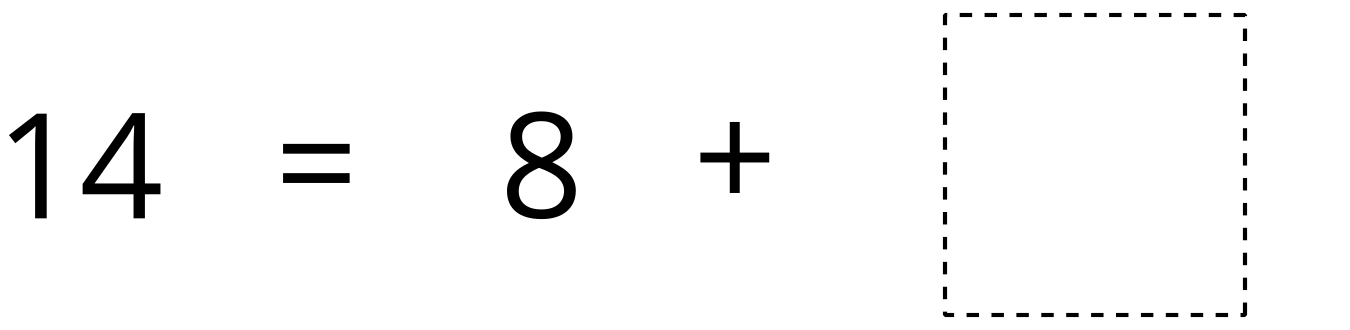 Shake and Spill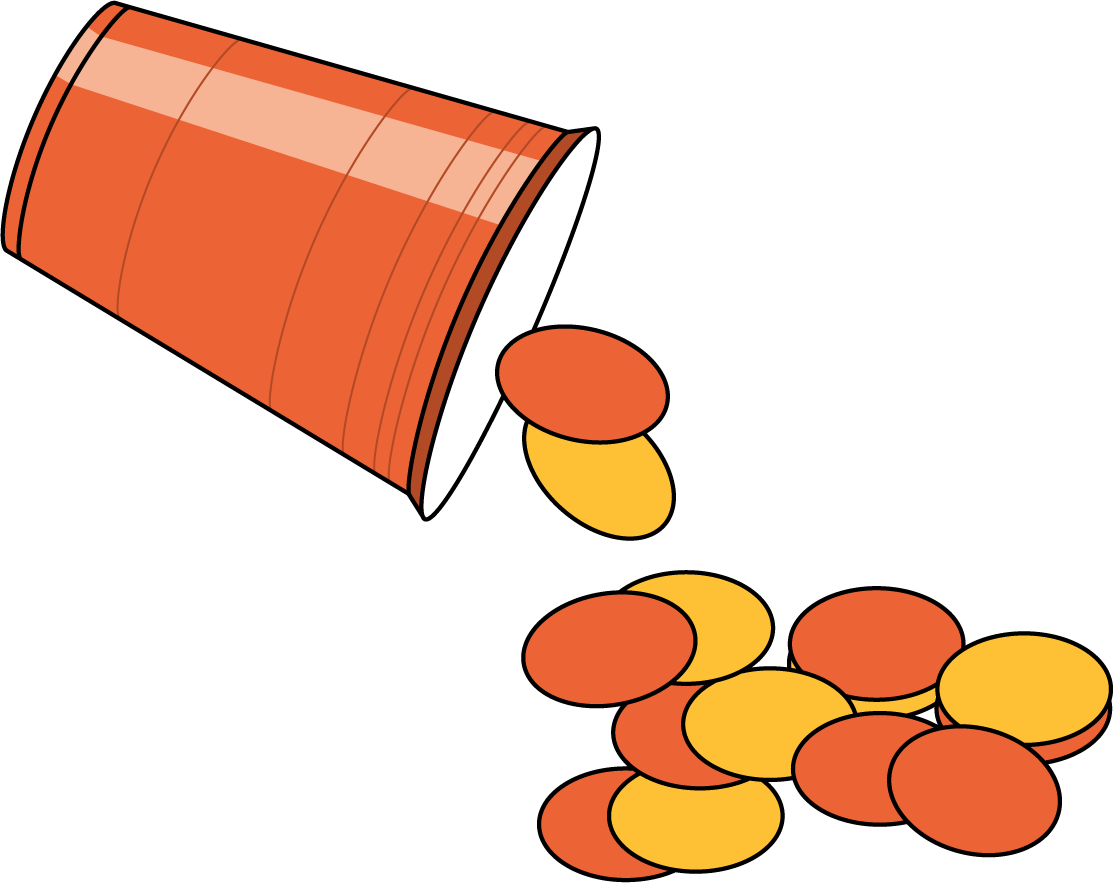 Compare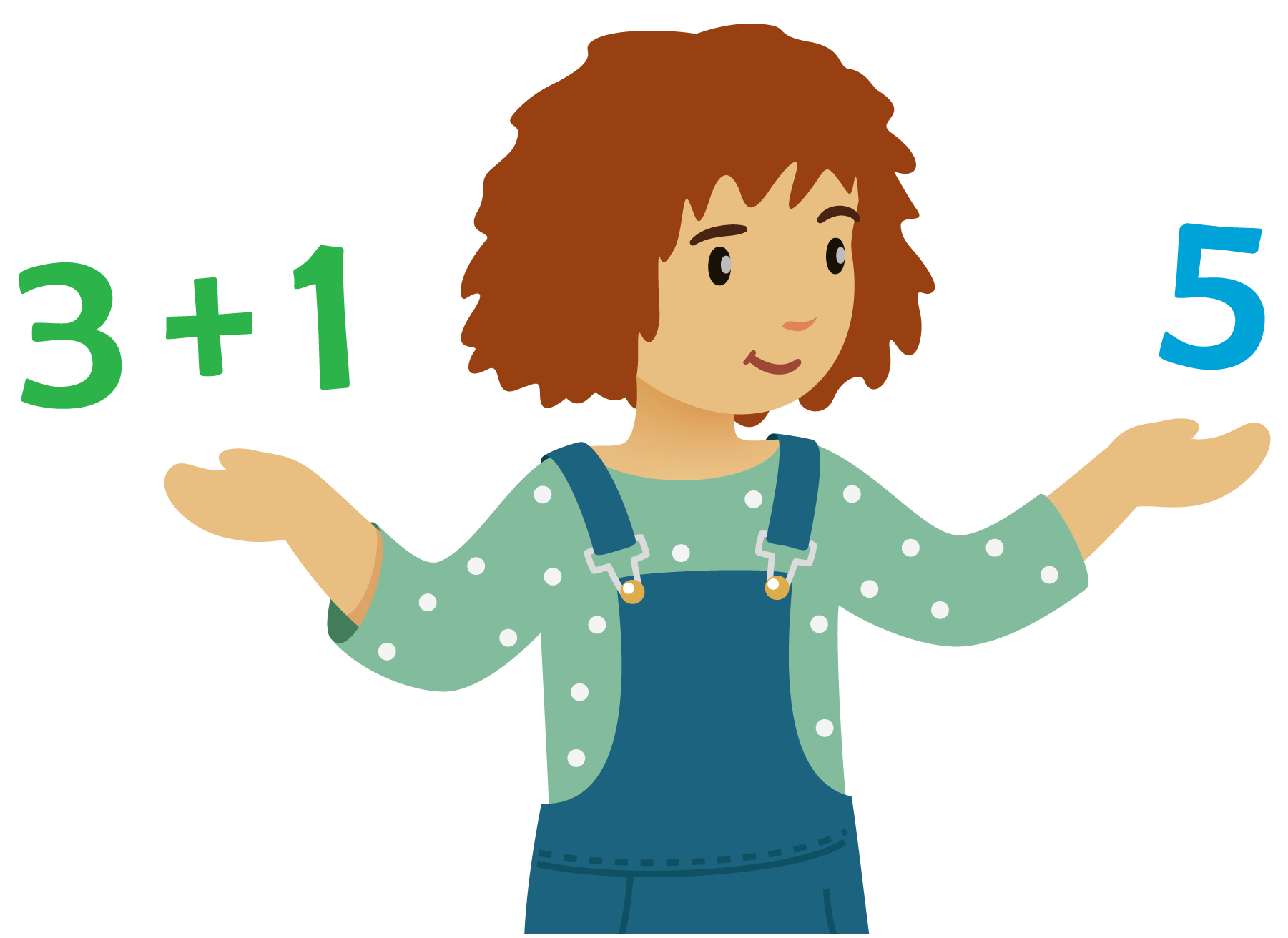 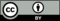 © CC BY 2021 Illustrative Mathematics®